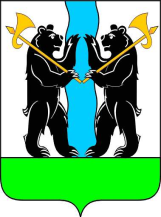 МУНИЦИПАЛЬНЫЙ СОВЕТ                Ярославского муниципального районашестого   созываР Е Ш Е Н И Е      В соответствии с Федеральным законом от 06 октября 2003 № 131-ФЗ «Об общих принципах организации местного самоуправления в Российской Федерации», МУНИЦИПАЛЬНЫЙ СОВЕТ ЯРОСЛАВСКОГО МУНИЦИПАЛЬНОГО РАЙОНА РЕШИЛ: 1. Утвердить проект Дополнительного соглашения к Соглашению о передаче осуществления полномочий по решению вопросов местного значения (в сфере ЖКХ) городского поселения Лесная Поляна Ярославскому муниципальному району согласно приложению 1.2.  Утвердить проект Дополнительного соглашения к Соглашению о передаче осуществления полномочий по решению вопросов местного значения (в сфере ЖКХ) Курбского сельского поселения Ярославскому муниципальному району согласно приложению 2.3. Утвердить проект Дополнительного соглашения к Соглашению о передаче осуществления полномочий по решению вопросов местного значения (в сфере ЖКХ) Туношенского сельского поселения Ярославскому муниципальному району согласно приложению 3. 4. Утвердить проект Дополнительного соглашения к Соглашению о передаче осуществления полномочий по решению вопросов местного значения (в сфере ЖКХ) Кузнечихинского сельского поселения Ярославскому муниципальному району согласно приложению 4.5. Утвердить проект Дополнительного соглашения к Соглашению о передаче осуществления полномочий по решению вопросов местного значения (в сфере ЖКХ) Карабихского сельского поселения Ярославскому муниципальному району согласно приложению 5.     	6. Опубликовать решение в газете "Ярославский агрокурьер".7. Контроль за исполнением данного решения возложить на постоянную комиссию Муниципального Совета Ярославского муниципального района шестого созыва по регламенту, этике, нормотворчеству, обеспечение депутатской деятельности, социальной политике и вопросам местного самоуправления (Ю.Н. Соколова).      8. Решение вступает в силу с момента опубликования.  Глава Ярославского                                Председатель Муниципального Советамуниципального района                         Ярославского муниципального района_______________ Т.И.Хохлова               _______________ Ю.А.Лазарев«___»__________ 2015                            «___»__________ 2015    Пояснительная запискак проекту решения Муниципального Совета ЯМР «Об утверждении проектов дополнительных соглашений к  соглашениям о передаче осуществления полномочий по решению вопросов местного значения на 2015 год (в сфере ЖКХ)»Частью 4 статьи 15 Федерального закона от 06.10.2003 № 131-ФЗ «Об общих принципах организации местного самоуправления в Российской Федерации» предусмотрено право органов местного самоуправления муниципального района заключать соглашения с органами местного самоуправления отдельных поселений, входящих в состав муниципального района, о передаче им осуществления части своих полномочий по решению вопросов местного значения за счет межбюджетных трансфертов, предоставляемых из бюджета муниципального района в бюджеты соответствующих поселений в соответствии с Бюджетным кодексом Российской Федерации.Порядок заключения соглашений определяется Уставом муниципального образования и (или) нормативными правовыми актами представительного органа муниципального образования.	В статье 5 Устава Ярославского муниципального района закреплены положения, касающиеся возможности заключения указанных соглашений, и необходимых элементов, которые должны быть указаны в соглашениях о передаче полномочий. Предлагаемый проект решения разработан в соответствии со статьей 15 Федерального закона от 06.10.2003 № 131-ФЗ, решением Муниципального Совета Ярославского муниципального района от 22.12.2014 № 27 «Об утверждении Порядка заключения соглашений о передаче отдельных полномочий по решению вопросов местного значения между органами местного самоуправления ЯМР и органами местного самоуправления городского и сельских поселений, входящих в состав ЯМР» и реализует на законодательном уровне право органов местного самоуправления заключать соответствующие соглашения с органами местного самоуправления отдельных поселений, входящих в состав муниципального района. Проект решения Муниципального Совета ЯМР «Об утверждении проектов дополнительных соглашений к  соглашениям о передаче осуществления полномочий по решению вопросов местного значения на 2015 год (в сфере ЖКХ)» разработан в связи уменьшением годовых ассигнований на предоставление субсидии на финансовое обеспечение (возмещение) затрат в связи с оказанием услуг по организации сбора и вывоза жидких бытовых отходов жилого фонда городского и сельских поселений.	По всем существенным условиям Соглашений с органами местного самоуправления поселений достигнута договоренность.Заместитель Главы Администрации ЯМР по вопросам ЖКХ и строительства                                    Е.Е. ГрачеваФинансово-экономическое обоснование к проекту решения «Об утверждении проектов дополнительных соглашений к  соглашениям о передаче осуществления полномочий по решению вопросов местного значения на 2015 год (в сфере ЖКХ)»            В связи  уточнением суммы  межбюджетного трансферта, с учетом фактической потребности по итогам  2015 года внести изменения в соглашения о передаче полномочий.руб.         Данные изменения не приведут к увеличению расходов районного бюджета.Приложение 1 к решениюМуниципального Совета ЯМРот___________________№____ Утверждено решением                                                 Утверждено решениемМуниципального Совета                                              Муниципального Советагородского поселения Лесная Поляна                        Ярославского муниципального районаот ________________ №______                                    от_________________№_______Председатель Муниципального Совета                      Председатель Муниципального СоветаГородского поселения Лесная Поляна                        Ярославского муниципального района__________________(А.Л. Овчинников)                     ____________________(Ю.А. Лазарев)ДОПОЛНИТЕЛЬНОЕ СОГЛАШЕНИЕо передаче осуществления полномочий по решениювопросов местного значенияГлава городского поселения Лесная Поляна Вьюнов Сергей Дмитриевич, действующий на основании Устава городского поселения Лесная Поляна, с одной стороны, и Глава Ярославского муниципального района Хохлова Татьяна Ивановна, действующая на основании Устава Ярославского муниципального района, с другой стороны, руководствуясь частью 4 статьи 15 Федерального закона от 06.10.2003 № 131-ФЗ «Об общих принципах организации местного самоуправления в Российской Федерации» заключили настоящее Дополнительное соглашение о нижеследующем:1. Внести в Соглашение о передаче осуществления полномочий по решению вопросов местного значения (в сфере ЖКХ), утвержденное решением Муниципального Совета Ярославского муниципального района от 11.02.2015 № 8 и решением Муниципального Совета городского поселения Лесная Поляна от 26.02.2015 № 2 следующие изменения:- в абзаце третьем пункта 1 статьи 4 цифры «302 940» заменить цифрами «125 995,51».2. Настоящее Дополнительное соглашение вступает в силу со дня его подписания Сторонами.3. Настоящее Дополнительное соглашение заключено в двух экземплярах, имеющих равную юридическую силу, по одному для каждой из Сторон.Глава                                                        ГлаваГородского  поселения                              Ярославского муниципального районаЛесная Поляна   ____________________(С.Д. Вьюнов)       ___________________(Т.И. Хохлова)_____________________________			 __________________________________ (дата)							  (дата)Приложение 2 к решениюМуниципального Совета ЯМРот___________________№____ Утверждено решением                                                 Утверждено решениемМуниципального Совета                                              Муниципального СоветаКурбского сельского поселения                                  Ярославского муниципального районаот ________________ №______                                    от_________________№_______Зам. председателя Муниципального Совета              Председатель Муниципального СоветаКурбского сельского поселения                                  Ярославского муниципального района_____________________( А.В. Полозов)                     ____________________(Ю.А. Лазарев)ДОПОЛНИТЕЛЬНОЕ СОГЛАШЕНИЕо передаче осуществления полномочий по решениювопросов местного значенияГлава Курбского сельского поселения Королев Евгений Константинович, действующий на основании Устава Курбского сельского поселения, с одной стороны, и Глава Ярославского муниципального района Хохлова Татьяна Ивановна, действующая на основании Устава Ярославского муниципального района, с другой стороны, руководствуясь частью 4 статьи 15 Федерального закона от 06.10.2003 № 131-ФЗ «Об общих принципах организации местного самоуправления в Российской Федерации» заключили настоящее Дополнительное соглашение о нижеследующем:1. Внести в Соглашение о передаче осуществления полномочий по решению вопросов местного значения (в сфере ЖКХ), утвержденное решением Муниципального Совета Ярославского муниципального района от 11.02.2015 № 8 и решением Муниципального Совета Курбского сельского поселения от 16.02.2015 № 47 следующие изменения:- в абзаце втором пункта 1 статьи 4 цифры «1 149 432» заменить цифрами «1 514 855,59».2. Настоящее Дополнительное соглашение вступает в силу со дня его подписания Сторонами.3. Настоящее Дополнительное соглашение заключено в двух экземплярах, имеющих равную юридическую силу, по одному для каждой из Сторон.Глава                                                          ГлаваКурбского сельского поселения                  Ярославского муниципального района____________________(Е.К. Королев)         _________________(Т.И. Хохлова)_____________________________			    __________________________________ (дата)							      (дата)Приложение 3 к решениюМуниципального Совета ЯМРот___________________№____ Утверждено решением                                                 Утверждено решениемМуниципального Совета                                              Муниципального СоветаТуношенского сельского поселения                           Ярославского муниципального районаот ________________ №______                                    от_________________№_______Председатель Муниципального Совета                      Председатель Муниципального СоветаТуношенского сельского поселения                            Ярославского муниципального района__________________( В.Б. Веретенников)                  ____________________(Ю.А. Лазарев)ДОПОЛНИТЕЛЬНОЕ СОГЛАШЕНИЕо передаче осуществления полномочий по решениювопросов местного значенияГлава Туношенского сельского поселения Печаткина Наталья Викторовна, действующий на основании Устава Туношенского сельского поселения, с одной стороны, и Глава Ярославского муниципального района Хохлова Татьяна Ивановна, действующая на основании Устава Ярославского муниципального района, с другой стороны, руководствуясь частью 4 статьи 15 Федерального закона от 06.10.2003 № 131-ФЗ  «Об общих принципах организации местного самоуправления в Российской Федерации» заключили настоящее Дополнительное соглашение о нижеследующем:1. Внести в Соглашение о передаче осуществления полномочий по решению вопросов местного значения (в сфере ЖКХ), утвержденное решением Муниципального Совета Ярославского муниципального района от 11.02.2015 № 8 и решением Муниципального Совета Туношенского сельского поселения от 29.01.2015 № 5 следующие изменения:- в абзаце втором пункта 1 статьи 4 цифры «861 192» заменить цифрами «691 345,80».2. Настоящее Дополнительное соглашение вступает в силу со дня его подписания Сторонами.3. Настоящее Дополнительное соглашение заключено в двух экземплярах, имеющих равную юридическую силу, по одному для каждой из Сторон.Глава                                                          ГлаваТуношенского сельского поселения           Ярославского муниципального района________________(Н.В. Печаткина)           _________________(Т.И. Хохлова)_____________________________			  __________________________________ (дата)							      (дата)Приложение 4 к решениюМуниципального Совета ЯМРот___________________№____ Утверждено решением                                                 Утверждено решениемМуниципального Совета                                              Муниципального СоветаКузнечихинского сельского поселения                      Ярославского муниципального районаот ________________ №______                                    от_________________№_______Председатель Муниципального Совета                      Председатель Муниципального СоветаКузнечихинского сельского поселения                       Ярославского муниципального района_____________________( А.А. Корсаков)                  ____________________(Ю.А. Лазарев)ДОПОЛНИТЕЛЬНОЕ СОГЛАШЕНИЕо передаче осуществления полномочий по решениювопросов местного значения	Глава Кузнечихинского сельского поселения Комяков Владимир Вадимович, действующий на основании Устава Кузнечихинского сельского поселения, с одной стороны, и Глава Ярославского муниципального района Хохлова Татьяна Ивановна, действующая на основании Устава Ярославского муниципального района, с другой стороны, руководствуясь частью 4 статьи 15 Федерального закона от 06.10.2003 № 131-ФЗ «Об общих принципах организации местного самоуправления в Российской Федерации» заключили настоящее Дополнительное соглашение о нижеследующем:1. Внести в Соглашение о передаче осуществления полномочий по решению вопросов местного значения (в сфере ЖКХ), утвержденное решением Муниципального Совета Ярославского муниципального района от 11.02.2015 № 8 и решением Муниципального Совета Кузнечихинского сельского поселения от 16.02.2015 № 8 следующие изменения:- в абзаце втором пункта 1 статьи 4 цифры «179 010» заменить цифрами «101 725,90».2. Настоящее Дополнительное соглашение вступает в силу со дня его подписания Сторонами.3. Настоящее Дополнительное соглашение заключено в двух экземплярах, имеющих равную юридическую силу, по одному для каждой из Сторон.Глава                                                       ГлаваКузнечихинского сельского                     Ярославского муниципального районапоселения__________________(В.В. Комяков)         ___________________(Т.И. Хохлова)_____________________________			 __________________________________ (дата)							 (дата)Приложение 5 к решениюМуниципального Совета ЯМРот___________________№____ Утверждено решением                                                 Утверждено решениемМуниципального Совета                                              Муниципального СоветаКарабихского сельского поселения                            Ярославского муниципального районаот ________________ №______                                    от_________________№_______Председатель Муниципального Совета                      Председатель Муниципального СоветаКарабихского сельского поселения                             Ярославского муниципального района_____________________( М.П. Сакаева)                     ____________________(Ю.А. Лазарев)ДОПОЛНИТЕЛЬНОЕ СОГЛАШЕНИЕо передаче осуществления полномочий по решениювопросов местного значенияГлава Карабихского сельского поселения Шибаев Евгений Викторович, действующий на основании Устава Карабихского сельского поселения, с одной стороны, и Глава Ярославского муниципального района Хохлова Татьяна Ивановна, действующая на основании Устава Ярославского муниципального района, с другой стороны, руководствуясь частью 4 статьи 15 Федерального закона от 06.10.2003               № 131-ФЗ «Об общих принципах организации местного самоуправления в Российской Федерации»  заключили настоящее Дополнительное соглашение о нижеследующем:1. Внести в Соглашение о передаче осуществления полномочий по решению вопросов местного значения (в сфере ЖКХ), утвержденное решением Муниципального Совета Ярославского муниципального района от 11.02.2015 № 8 и решением Муниципального Совета Карабихского сельского поселения от 12.02.2015 № 10 следующие изменения:- в абзаце втором пункта 1 статьи 4 цифры «1 754 676» заменить цифрами «1 549 963,82».2. Настоящее Дополнительное соглашение вступает в силу со дня его подписания Сторонами.3. Настоящее Дополнительное соглашение заключено в двух экземплярах, имеющих равную юридическую силу, по одному для каждой из Сторон.Глава                                                       ГлаваКарабихского сельского поселения         Ярославского муниципального района___________________(Е.В. Шибаев)        ___________________(Т.И. Хохлова)_____________________________			__________________________________ (дата)							(дата)Об утверждении проектов дополнительных соглашений к  соглашениям о передачеосуществления полномочий по решениювопросов местного значения на 2015 год (в сфере ЖКХ)ПоселенияОбъем межбюджетных трансфертов, ИзмененияОбъем межбюджетных трансфертов с учетом изменений ОбоснованиеОрганизация в границах  поселений полномочий по решению вопросов местного значения на 2015 год (в сфере ЖКХ) Организация в границах  поселений полномочий по решению вопросов местного значения на 2015 год (в сфере ЖКХ) Организация в границах  поселений полномочий по решению вопросов местного значения на 2015 год (в сфере ЖКХ) Организация в границах  поселений полномочий по решению вопросов местного значения на 2015 год (в сфере ЖКХ) Организация в границах  поселений полномочий по решению вопросов местного значения на 2015 год (в сфере ЖКХ) ГП Лесная Поляна302 940,00-176 944,49125 995,51Корректировка с учетом фактической потребности по итогам 2015 года.Курбское СП1 149 432,00365 423,591 514 855,59Корректировка с учетом фактической потребности по итогам 2015 года.Туношенское СП861 192,00-169 846,20691 345,80Корректировка с учетом фактической потребности по итогам 2015 года.Кузнечихинское СП179 010,00-77 284,10101 725,90Корректировка с учетом фактической потребности по итогам 2015 года.Карабихское СП1 754 676,00-204 712,181 549 963,82Корректировка с учетом фактической потребности по итогам 2015 года.Руководитель    А.Ю. Леонова(подпись)(расшифровка подписи)Начальник отдела по расходам бюджета О.В. Крюкова(подпись)(расшифровка подписи)